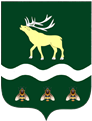 АДМИНИСТРАЦИЯЯКОВЛЕВСКОГО МУНИЦИПАЛЬНОГО РАЙОНА ПРИМОРСКОГО КРАЯ ПОСТАНОВЛЕНИЕ О внесении изменений в постановление Администрации Яковлевского муниципального района от 01.06.2021 г. № 209-НПА «Об утверждении Положения об оплате труда работников Муниципального бюджетного учреждения «Межпоселенческий районный Дом культуры» Яковлевского муниципального районаСогласно соглашению № 48 между Губернатором Приморского края и главой Яковлевского муниципального района Приморского края Вязовиком Николаем Васильевичем о достижении планируемых значений показателей эффективности деятельности органов местного самоуправления Яковлевского муниципального района Приморского края, на основании Устава Яковлевского муниципального района, Администрация Яковлевского муниципального района ПОСТАНОВЛЯЕТ:Внести в постановление Администрации Яковлевского муниципального района от 01.06.2021 г. № 209-НПА «Об утверждении Положения об оплате труда Муниципального бюджетного учреждения «Межпоселенческий районный Дом культуры» Яковлевского муниципального района» следующие изменения, утвердив Отчет о выполнении целевых показателей эффективности деятельности руководителя  Муниципального бюджетного учреждения «Межпоселенческий районный Дом культуры» Яковлевского муниципального района в новой редакции согласно приложению к настоящему постановлению.2. Опубликовать настоящее постановление в районной газете «Сельский Труженик» и разместить на официальном сайте Администрации Яковлевского муниципального района в сети Интернет.3. Настоящее постановление вступает в силу с 01 сентября 2021 года.4. Контроль  исполнения  настоящего постановления оставляю за собой.Глава района - глава Администрации Яковлевского муниципального района                                             Н.В. Вязовик Приложение  Утверждено постановлением Администрации Яковлевского муниципального района от _________________ № ______-НПА    Отчето выполнении целевых показателей эффективности деятельности руководителя  муниципального бюджетного учреждения «Межпоселенческий районный Дом культуры»» Яковлевского муниципального района за ____________________Размер ежемесячной выплаты стимулирующего характера руководителю в процентах устанавливается из расчета 1 балл = 1% оклада по ПКГ (оклада с учетом повышающих коэффициентов – в случае их установления) и по результатам оценки выполнения целевых показателей эффективности работы руководителя учреждения  равен ________%Руководитель учрежденияГлавный бухгалтерот30.07.2021 г.с. Яковлевка№296-НПА№ п/пНаименование показателяНаименование показателяИсполнение показателейОценка выполнения целевых показателей эффективности работы руководителя учреждения, в баллахРезультат оценки выполнения целевых показателей эффективности работы руководителя учреждения, в баллах1. За качество выполняемых работ1. За качество выполняемых работ1. За качество выполняемых работ1. За качество выполняемых работ1. За качество выполняемых работ1. За качество выполняемых работ1.Эффективная организация материально-технического обеспечения деятельности учрежденияколичество исполненных заявок 101.Эффективная организация материально-технического обеспечения деятельности учрежденияколичество неисполненных заявок 102.Своевременное выполнение заданий, поручений главы Администрации Яковлевского муниципального района, заместителей главы Администрации Яковлевского муниципального районаколичество поручений, заданий102.Своевременное выполнение заданий, поручений главы Администрации Яковлевского муниципального района, заместителей главы Администрации Яковлевского муниципального районаколичество невыполненных поручений, заданий103.Отсутствие замечаний со стороны Учредителя по вопросам деятельности муниципального учрежденияколичество замечаний104.Своевременное, достоверное  предоставление отчетности в полном объеме форм и информации о деятельности муниципального учреждения количество предоставленной статистической, планово-отчетной и финансовой документации    с соблюдением сроков и порядка заполнения104.Своевременное, достоверное  предоставление отчетности в полном объеме форм и информации о деятельности муниципального учреждения количество предоставленной статистической, планово-отчетной и финансовой документации  с нарушением сроков и порядка заполнения с наименованием документа и вида нарушения105. Участие в разработке муниципальных (краевых, федеральных) программ, мониторинг их реализации и оценка эффективностиколичество проектов по разработке муниципальных (краевых, федеральных) программ106.Число посещений культурно-массовых мероприятий учреждений культурно-досугового типа План / факт207.Организация деятельности по осуществлению закупок товаров, работ и услуг для нужд учреждения своевременность размещения планов-графиков (изменений в планы - графики) на официальном сайте,количество заключенных договоров по осуществлению закупок товаров, работ и услуг,количество проведенных электронных аукционов102. За интенсивность и высокие результаты2. За интенсивность и высокие результаты2. За интенсивность и высокие результаты2. За интенсивность и высокие результаты2. За интенсивность и высокие результаты2. За интенсивность и высокие результаты8.Отсутствие обоснованных внешних жалоб, обоснованных жалоб работников муниципального учреждения на действия администрации учреждения количество обоснованных жалоб. При наличии представляется объяснение причин и информация о принятых мерах59.Отсутствие замечаний контролирующих, правоохранительных, надзорных органов по результатам деятельности муниципального учреждения, подтвержденных актами, протоколами контролирующих органовколичество проверок109.Отсутствие замечаний контролирующих, правоохранительных, надзорных органов по результатам деятельности муниципального учреждения, подтвержденных актами, протоколами контролирующих органовколичество проверок имеющих замечания1010.Правильность начисления и своевременность выплаты заработной платы работникам муниципального учрежденияколичество случаев переплат (недоплат) заработной платы с указанием причины количество случаев несвоевременной выплаты заработной платы с указанием причины1011.Эффективное расходование средств бюджета Яковлевского муниципального районаколичество фактов неэффективного и (или) нецелевого  расходования бюджетных средств с указанием причины1012.Привлечение внебюджетных средств и эффективное их использованиепривлечение внебюджетных средств (руб.)1012.Привлечение внебюджетных средств и эффективное их использованиеколичество фактов неэффективного и (или) нецелевого  расходования внебюджетных средств с указанием причины1013.Исполнение лимитов технологического потребления тепло-электроэнергии, водопотребления, водоотведения и котельно-печного топливаэкономия1513.Исполнение лимитов технологического потребления тепло-электроэнергии, водопотребления, водоотведения и котельно-печного топливаперерасход с указанием причины1514.Средняя заработная плата работников учреждения культуры (реализация мероприятий по выполнению Указов Президента Российской Федерации от 07.05.2012 № 597 «О мероприятиях по реализации государственной социальной политики») показатели «дорожной карты»: план/факт,количество фактов нарушений, неисполнения запланированных мероприятий с указанием причины10ИТОГО150